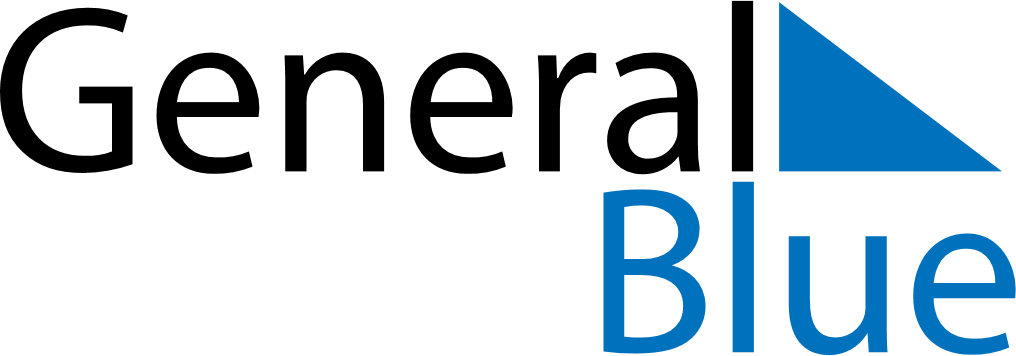 May 2018May 2018May 2018May 2018HungaryHungaryHungaryMondayTuesdayWednesdayThursdayFridaySaturdaySaturdaySunday1234556Labour DayMother’s Day78910111212131415161718191920Pentecost2122232425262627Whit Monday
National Defense Day28293031